Publish Your Self AssessmentYou will now attach and/or embed your self-assessment to the bottom of the blog post with the artifact you have chosen. You may choose to make this post private or public. After placing your artifact on a blog post, follow the instructions below.Categories - Self-AssessmentTags - Now tag your post using the tag that corresponds to the competency that you have written about. You can choose more than one. Please use lower case letters and be exact.#creativethinkingcc#communicationcc#criticalthinkingcc#socialresponsibilitycc#personalidentitycc#personalawarenessccUse the Add Document button located at the top of your post page and embed your self-assessment at the bottom of your blog post.Publish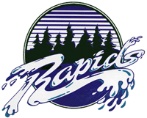 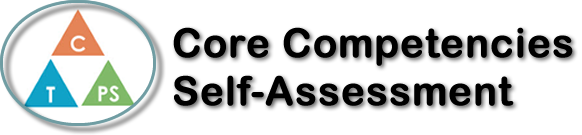 Name: Venus ChengDate: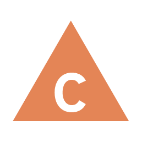 How does the artifact you selected demonstrate strengths & growth in the communication competency?In what ways might you further develop your communication competency?Self-ReflectionDescribe how the artifact you selected shows your strengths & growth in specific core competencies. The prompt questions on the left - or other self-assessment activities you may have done - may guide your reflection process.This project has strengthened my thinking competencies in different ways. When I was working on this assignment. I had to think that how I am going to show my creativity and learning so far from using mathematics related resources such as equations of different kinds, lines, and shape to do it. I first made rough draft on how my name is going to look overall, the colour scheme, fonts, etc. After I had to use different kinds equations to gather all the lines and turn it into letters. I have put time into it and learned a lot of things such as how to colour the letters ( as you can see the picture) from this assignment overall.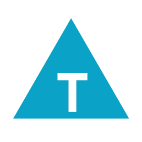 How does the artifact you selected demonstrate strengths & growth in the thinking competencies?In what ways might you further develop your thinking competencies?Self-ReflectionDescribe how the artifact you selected shows your strengths & growth in specific core competencies. The prompt questions on the left - or other self-assessment activities you may have done - may guide your reflection process.This project has strengthened my thinking competencies in different ways. When I was working on this assignment. I had to think that how I am going to show my creativity and learning so far from using mathematics related resources such as equations of different kinds, lines, and shape to do it. I first made rough draft on how my name is going to look overall, the colour scheme, fonts, etc. After I had to use different kinds equations to gather all the lines and turn it into letters. I have put time into it and learned a lot of things such as how to colour the letters ( as you can see the picture) from this assignment overall.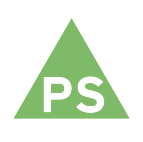 How does the artifact you selected demonstrate strengths & growth in the personal & social competencies?In what ways might you further develop your personal & social competencies?Self-ReflectionDescribe how the artifact you selected shows your strengths & growth in specific core competencies. The prompt questions on the left - or other self-assessment activities you may have done - may guide your reflection process.This project has strengthened my thinking competencies in different ways. When I was working on this assignment. I had to think that how I am going to show my creativity and learning so far from using mathematics related resources such as equations of different kinds, lines, and shape to do it. I first made rough draft on how my name is going to look overall, the colour scheme, fonts, etc. After I had to use different kinds equations to gather all the lines and turn it into letters. I have put time into it and learned a lot of things such as how to colour the letters ( as you can see the picture) from this assignment overall.